St Louise’s Comprehensive College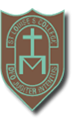 Home School Daily Routine TimeActivity8.30am – 9.00am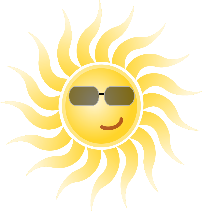 Rise and Shine!  Make your bed, get dressed, eat breakfast, morning prayer9am – 10am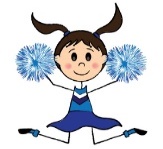 Exercise time!  Body Coach (JoeWicks - Youtube), walk around your garden or follow St Louise’s P.E. fitness schedule 10am – 11am 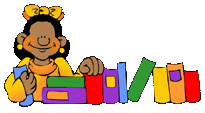 Learning Time – Use Google Classroom and/or Learning Packs to complete work 11am – 12pm 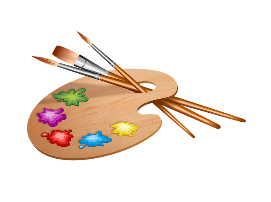 Quiet time/Creative time – Do what you enjoy doing to relax – listen to music, read (remember MYON), complete some art activities 12pm – 1pm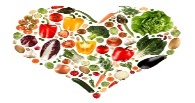 Enjoy your lunch!  Perhaps you could prepare a healthy lunch for your family? 1pm – 2pm Learning Time – Use Google Classroom and/or Learning Packs to complete work 2pm – 2.30pm 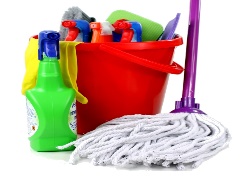 Chore time – help your parents/guardians to complete chores around the house e.g. wash the dishes, hoover the carpets, polish the tables  2.30pm – 3.30pm 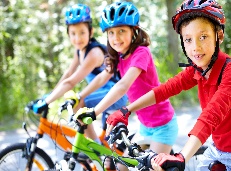 Take a break!  Get outside into the fresh air, play on your bike, scooter, walk the dog3.30pm – 4.30pm Learning time - Use Google Classroom and/or Learning Packs to complete work4.30pm – 5.30pm 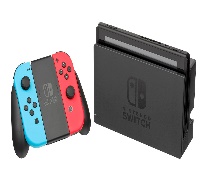 Free time – T.V., electronics, reading 